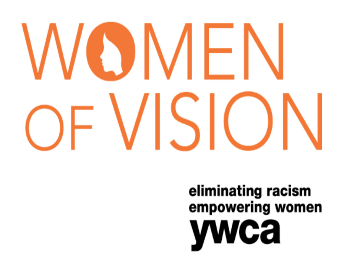 Women of Vision Student Scholarship 2018YWCA WausauThe YWCA Wausau is pleased to make available Women of Vision student scholarships for 2018. Two $500 scholarships will be awardedin conjunction with our 26th Women of Vision event.  Scholarships are available to women planning to attend a university, college, technical, ortrade school during the 2018-2019 school year.  These scholarships areopen to graduating high school seniors, current higher education students, and nontraditional students.  Recipients will be chosen by the 2018 YWCA Women of Vision selection committee.Scholarship recipients must plan to attend a university, college, technical, or trade school during the 2018-2019 academic year.  The scholarship will be paid directly to the school, with $250 awarded the first semester and the additional $250 the second semester.  Recipient must provide proof of enrollment.2018 YWCA Women of Vision Student Scholarship ApplicationName of Applicant__________________________________________________________________________________Permanent Address_________________________________________________________________________________City___________________ State_______   Zip ____________ Phone ___________________E-Mail ________________List your community and/or volunteer activities: ________________________________________________________________________________________ ________________________________________________________________________________________________________________________________________________________________________________________________________________________________________________________________________List honors received and/or activities that demonstrate leadership: _______________________________________________________________________________________________________________________________________________________________________________________________________________________________________________________________________________________________________________________________________________________________Please sign as a commitment to being present to receive your award if selected.   __________________________________________	      __________________________Applicant’s Signature							DateCandidate EssayPlease address the following questions in an essay and attach to this nomination form.  Please limit your response to two pages.  What are your plans for the future?Think of a project on which you took the lead.  What role did you play?  How did you carry out the goals of the project?Think of a project that would benefit the needs of the community.  What would that project be and how would you implement it?How do you intend to have an impact on your community’s quality of life in the future?How will your education help you meet your goals?Please include your high school or college/tech school transcript and no more than three letters of support.  Please mail or deliver your entire packet to the YWCA Wausau.If you have any questions, please contact:  Joann Hendrickson, 715-842-3381 Ext 102, jhendrickson@ywcawausau.orgPlease mail or deliver your application no later than April 30, 2018 to: 		 YWCA WausauATTN:   YWCA Women of Vision Student Scholarship 2018613 N Fifth Street
Wausau, WI 54403